Favoriser le graphisme et/ou contourner les difficultés ou les troubles graphiquesFavoriser le graphisme et/ou contourner les difficultés ou les troubles graphiques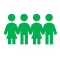 Ne pas faire écrire l’élève au tableau sauf s’il le désire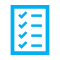 Placer le texte à copier sur la table de l’enfantRéduire la quantité d’éléments à copierNe pas pénaliser le soin, l’écritureTravailler à l’oral si nécessairePrivilégier le fond sur la formeAccorder un temps supplémentaire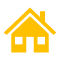 Réduire en quantité les dictées et les mots à apprendreProposer des dictées à trouFavoriser la dictée à l’adulteProposer des écrits dactylographiés pour éviter la copiePermettre à l’élève d’avoir la place de rédiger ses réponses en aérant les feuilles d’exercicesUtiliser des logiciels d’aide au langage écrit (dictée vocale)Utiliser un guide-doigtsUtiliser un guide d’écriture (modèles de lettres)Veiller à la bonne installation et à la posture de l'enfant (baisser le plan de travail, rehausser l’assise, banc sous pieds, élève face au tableau…)Utiliser un lignage Seyès coloré (méthode Dumont) ou un lignage bicolore (voir générateurs de feuilles dans Sites utiles)Privilégier en évaluation, les QCM, tableaux, textes à compléter, dictées à l’adulteEnseignant             Classe            Evaluation              A la maison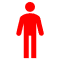 